Product Name :Miniature Post and Holder - Ф8mmDescription :Post
● Stainless Steel. 
● Diameter: 8mm.
● M4 (8-32) and M6 (1/4-20) screw hole on each end.
● Available lengths: 25.4mm to 76.2mm (1" to 3").
● A diameter 4mm hole is provided on the side that allows customer to lock
● With 53HFC-1(M) mini height fixed collar (sold separately)

Holder
● Inner diameter: 8mm
● M6 (1/4-20) tapped hole on the bottom.
● Available heights: 25.4mm to 76.2mm (1" to 3").
● Each post holder has its own thumbscrew to stablize post.
● Compatible with 53MPS series 8mm diameter post.

Feature
● Various lengths of Stainless Steel post and Black aluminum alloy post holder combined to achieve arbitrary height.
● Inner eccentric arc design throughout the hole to avoid slip when thumbscrew fixed post to form stability coplanar.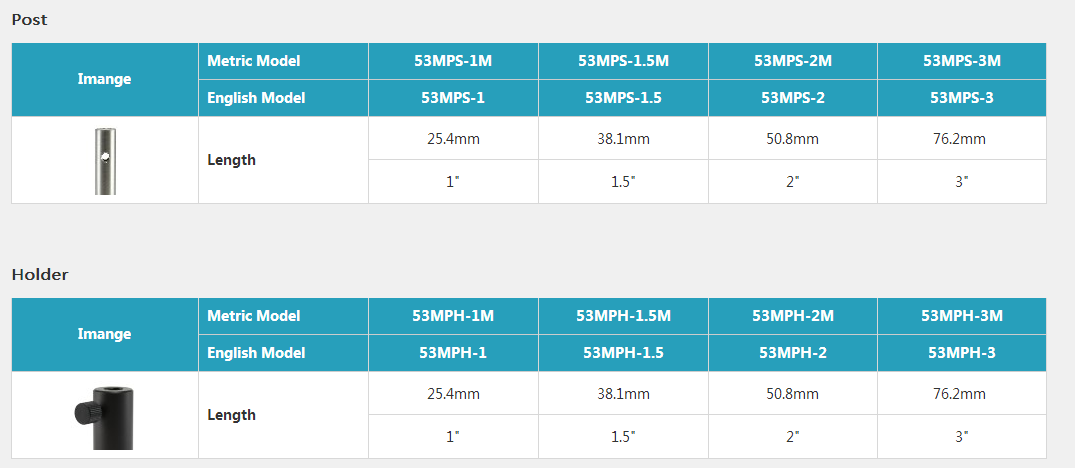 